REQUERIMENTO Nº 1442/2018Requer informações acerca da construção e implantação da Estação de Tratamento de Esgoto ETE Barrocão.Senhor Presidente,Senhores Vereadores, CONSIDERANDO que está em andamento a construção e implantação da Estação de Tratamento de Esgoto ETE Barrocão em nosso município, a qual visa à promoção dos serviços públicos de saneamento básico, proporcionando melhoria das condições de saúde e qualidade de vida à população dos bairros Jardim das Orquídeas, Nova Conquista, Santa Fé, Parque Zabani, Jardim Europa, Parque Ferrarezi, Jardim das Palmeiras, Chácaras São Sebastião, Jardim Dona Regina, Jardim São Camilo, Candido Bertini, Jardim Adélia I e II, Vila Dainese, Santa Rosa I, Planalto do Sol II;CONSIDERANDO que a construção e implantação da ETE Barrocão foi possível através de convênio firmado entre a Prefeitura Municipal e o Ministério das Cidades no início de 2016, com investimento no valor de R$ 19.700,00 (dezenove milhões e setecentos mil reais), através do Programa de Aceleração do Crescimento (PAC 2);CONSIDERANDO por fim que é de conhecimento deste vereador que a obra está chegando a sua fase final, contudo, é papel do Poder Legislativo fiscalizar os atos do Poder Executivo, assim, é necessário obter dados sobre a obra para saber se o investimento foi aplicado corretamente; REQUEIRO que, nos termos do Art. 10, Inciso X, da Lei Orgânica do município de Santa Bárbara d’Oeste, combinado com o Art. 63, Inciso IX, do mesmo diploma legal, seja oficiado o Excelentíssimo Senhor Prefeito Municipal para que encaminhe a esta Casa de Leis as seguintes informações: 1º) Cópia integral do Convênio firmado entre a Prefeitura Municipal e o Ministério das Cidades;2º) Cópia do Processo licitatório e respectivo contrato e aditivos firmados com empresa especializada para construção e implantação da ETE Barrocão;3º) Cópias de relatórios das etapas de construção e implantação da ETE Barrocão, com as respectivas melhorias realizadas e valores gastos em cada fase;Plenário “Dr. Tancredo Neves”, em 26 de novembro de 2018._____________________________________ISAC SORRILLO-Vereador-Santa Bárbara d’Oeste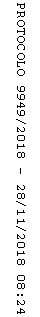 